Приложение 1 К Положению о Консультационномцентре МБДОУ д/с №30Форма обращения в консультационный центрМБДОУ д/с №30 пос. КомсомольскогоЯ даю свое согласие на обработку (сбор, систематизацию, накопление, хранение, уточнение, использование, блокирование, обезличивание, уничтожение) моих персональных данных в соответствии с Федеральным законом от 27 июля 2006 г №152-ФЗ «О персональных данных».Дата обращения	ПодписьПриложение 2 к Положению о Консультационномцентре МБДОУ д/с №30ФОРМАжурнала регистрации обращений и учета оказанной психолого-педагогической, методической и консультационной помощи родителям (законным представителям) детей, а также гражданам, желающим принять на воспитание в свои семьи детей, оставшихся без попечения родителей в консультационном центре МБДОУ д/с №30Приложение 3 к Положению о Консультационномцентре МБДОУ д/с №30Форма заявления родителей (законных представителей) об оказании методической, психолого-педагогической и консультационной помощи в вопросах воспитания, развития, обучения и социализации ребенка                                                                  Заведующему МБДОУ д/с № 30                                                                  Твердовой Светлане Николаевне                                                                                                       ОТ   	(ФИО родителя (законного представителя)паспортные данные: серия  	№	кем и когда выданАдрес (регистрация по месту жительства):Фактический адрес проживания:Контактный телефон:  	ЗаявлениеПрошу оказывать мне методическую, психолого-педагогическую и консультационную помощь в вопросах воспитания, развития, обучения и социализации моего ребенка:  	(ФИО ребенка)Дата рождения (число, месяц, год) «       »	20   г. 	  	20	г.	 	  	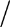 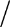 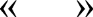 расшифровка подписи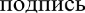 Приложение 4 к Положению о Консультационномцентре МБДОУ д/с №30Договоро предоставлении психолого-педагогической, методической и консультационной помощи родителям (законным представителям) детей (в том числе, обеспечивающим получение детьми дошкольного образования в формесемейного образования в возрасте от 2 месяцев до 8 лет) а также гражданам, желающим принять на воспитание в свои семьи детей, оставшихся без попечения родителей.Муниципальное бюджетное дошкольное образовательное учреждение детский сад№ 30 пос. Комсомольского муниципального образования Гулькевичский район, именуемое в дальнейшем консультационный центр, в лице заведующего Твердовой Светланы Николаевны действующего на основании Устава с одной стороны, именуемый     в дальнейшем«Исполнитель» и	_ФИО родителя законного представителяИменуемый	в	дальнейшем	«Потребитель»,	действующий	в	интересахнесовершеннолетнего	,(фамилия, имя, отчество ребенка, дата рождения)проживающего по адресу: 	 	,(адрес места жительства ребенка с указанием индекса)с другой стороны, заключили в соответствии с Положением о консультационном центре МБДОУ д/с № 30 настоящий договор о нижеследующем:Предмет ДоговораПредметом договора является предоставление консультационным центром психолого-педагогической, методической и консультационной помощи родителям (законным представителям) детей (в том числе, обеспечивающим получение детьми дошкольного образования в форме семейного образования в возрасте от 2 месяцев до 8 лет) а также гражданам, желающим принять на воспитание в свои семьи детей, оставшихся без попечения родителей.Обязанности Консультационного центраКонсультационный центр обязуется:оказывать консультативную помощь Потребителю и повышать его психологическую компетентность в вопросах воспитания, обучения и развития детей раннего и дошкольного возраста;оказывать содействие Потребителю в социализации детей раннего и дошкольного возраста,разрабатывать Потребителю индивидуальные рекомендации по оказанию детям возможной методической, психолого-педагогической и консультативной помощи, организации их специального обучения и воспитания в семье;обеспечивать конфиденциальность информации;соблюдать настоящий договор.Обязанности ПотребителяПотребитель обязуется.соблюдать настоящий договор и Положение о консультационном центре по предоставлению методической, психолого-педагогической и консультативной помощи родителям (законным представителям) детей (в том числе, обеспечивающим получение детьми дошкольного образования в форме семейного образования в возрасте от 2 месяцев до 8 лет), а также гражданам, желающим принять на воспитание в свои семьи детей, оставшихся без попечения родителей в МБДОУ д/с №18;активно участвовать в работе консультационного центра, выполняя рекомендации специалистов, содействовать созданию условий обеспечивающих эффективность Помощи;уважать честь, достоинства и права должностных лиц, оказывающих помощь;предварительно записываться на индивидуальные консультации по телефону, адресу электронной почты, заполнив форму обращения, размещенную на официальном сайте дошкольной образовательной организации;своевременно уведомлять специалистов консультационного центра о невозможности посещения консультации в заранее согласованное время;выполнять законные требования специалистов консультационного центра в части, отнесенной к их компетенции.Права Консультационного центра Консультационный центр имеет право:выбирать способ оказания услуг;вносить предложения и рекомендации по обучению, воспитанию и развитию детей;требовать от Потребителя соблюдения настоящего договора;защищать права и достоинства ребенка, следить за соблюдением его прав Потребителем;защищать свою профессиональную честь и достоинство;отказать Потребителю в заключение договора на новый срок по истечении действия настоящего договора, если Потребитель в период его действия допускал нарушения, предусмотренные гражданским законодательством и настоящим договором.Права ПотребителяПотребитель имеет право:получать достоверную информацию о предоставляемых услугах;вносить предложения по улучшению работы консультационного центра;требовать выполнение условий настоящего договора;защищать права и достоинства своего ребенка;требовать выполнение уставной деятельности;расторгнуть настоящий договор досрочно в одностороннем порядке при условии предварительного уведомления.Срок действия договораНастоящий	договор	заключен	на период  	(срок от l месяца до 1 года)и вступает в силу с момента подписания его обеими сторонами.Прочие условияНастоящий договор может быть изменен и дополнен по соглашению сторон. Все изменения, дополнения к договору оформляются в письменном виде, подписываются обеими сторонами и являются неотъемлемой его частью.Споры и разногласия между Сторонами, возникающие при толковании или исполнении условий настоящего договора, разрешаются путем переговоров между его участниками.Настоящий договор составлен в 2 экземплярах, имеющих одинаковую юридическую силу: один экземпляр хранится в консультационном центре, другой - у Потребителя.Адреса и реквизиты сторон:Отметка о получении 2-го экземпляра Потребителем Подпись:	(	)Приложение 5 К Положению о Консультационномцентре МБДОУ д/с №30Согласие родителя (законного представителя) на обработку персональных данныхЯ,	, проживающий(ая) по адресу:  		паспорт: серия	, номер	, выданный (кем и когда)Являясь родителем (законным представителем) ребенка  	ФИО ребенка дата рожденияСвидетельство о рождении серия	№	от	 настоящим,         даю    своё    согласие      на    обработку      персональных данных, своих и своего ребенка в Консультационном центре МБДОУ д/с №30, расположенном по адресу: Гулькевичский район, пос. Комсомольский, пер. Советский, 7 в целях получения методической, психолого-педагогической и консультативной помощи к которым относятся:данные свидетельства о рождении/паспорта;адрес проживания;телефоны родителей (законных представителей);биометрические данные (фотографии, видеофрагменты).Настоящее Согласие предоставляется на осуществление любых действий в отношении моих персональных данных и моего ребенка, которые необходимы для достижения указанных выше целей, включая (без ограничения) сбор, систематизацию, накопление, хранение, уточнение (обновление, изменение), использование, распространение (в том числе передачу третьим лицам — управлению образованием администрации МО Гулькевичский район, а также осуществление иных действий с моими персональными данными и моего ребенка предусмотренных действующим законодательством Российской Федерации.Я проинформирован (а), что ДОУ будет обрабатывать персональные данные, как неавтоматизированным, так и автоматизированным способом обработки, а также, что персональные данные будут размещаться на официальных сайтах в сети Интернет.Данное	Согласие действует до достижения целей обработки моих персональных данных моего ребенка в ДОУ.Данное согласие может быть отозвано по моему письменному заявлению.Дата		Подпись 	Ф.И.О. родителя (законного представителя)Номер телефона, emailСуть вопроса(описание проблемы)№ п/ пДата и время записи на оказа- ние услугиФИОродителей (законных представителей)Дата и время оказанияуслугиТематика оказанияуслуги (консультации)Результат оказанияуслугиФорма оказанияуслуги (дистанционная/ очная)ПодписьспециалистаПодпись родителя(законного представителя) в получении очной консультации)Исполнитель МБДОУ детский сад № 30352170, пос. Комсомольский Гулькевичский район, Краснодарский край, пер. Советский, 7Тел.: 8(8616028)1-17gyl-mdou30@yandex.ruЗаведующий	С.Н.ТвердоваМ.П.Потребитель(ФИО)Адрес места жительства 	 			 Контактный телефон 	 Подпись 	( 		 )